BULLETIN BOARD:Today:10:00 am Sabbath School11:15 am Worship ServicePlease stay and join in the Fellowship Lunch6:05 pm       SunsetSunday: 9:00 am      Crossroads Radio Ministry Program  KAHI 950 AM
                     and 104.5 FM or streaming live: www.kahi.com   Thursday:noon 	     Information for the bulletin to Renee’Friday:5:58 pm     SunsetSecond Reading for Church Officers in 2022 Shingle Springs SDA ChurchPastor:		              Timothy Judson		
Head Elder/Treasurer:   Marcol Greenlaw	 Head Deacon:                Charles Kelley        	
Health Director:             Audrey Greenlaw   	  Music Coordinator:       Stacey Earnest       	SHINGLE SPRINGS SDA CHURCH 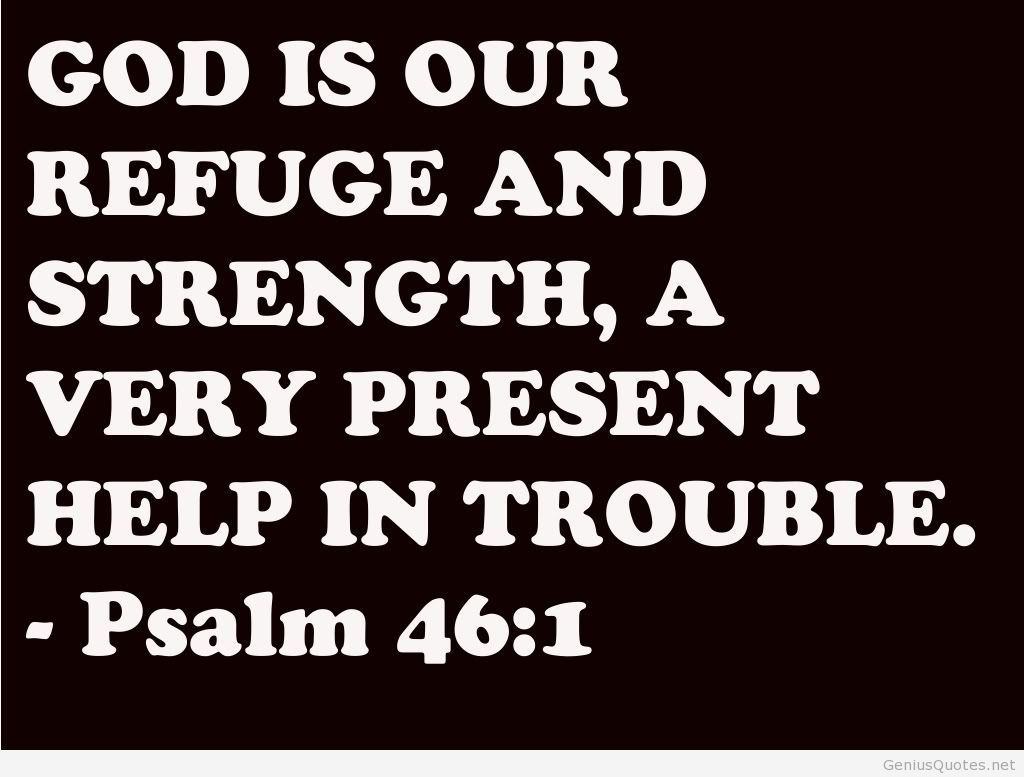 3149 North Shingle Rd, Shingle Springs, CA 95682P.O. Box 172, Shingle Springs, CA, 95682shinglesprings.adventistfaith.org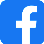 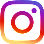 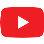 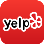 SHINGLE SPRINGS SDA CHURCHOctober 30, 20213149 North Shingle Rd, Shingle Springs, CA 95682P.O. Box 172, Shingle Springs, CA, 95682shinglesprings.adventistfaith.orgSHINGLE SPRINGS SDA CHURCHOctober 30, 20213149 North Shingle Rd, Shingle Springs, CA 95682P.O. Box 172, Shingle Springs, CA, 95682shinglesprings.adventistfaith.orgSHINGLE SPRINGS SDA CHURCHOctober 30, 20213149 North Shingle Rd, Shingle Springs, CA 95682P.O. Box 172, Shingle Springs, CA, 95682shinglesprings.adventistfaith.orgSHINGLE SPRINGS SDA CHURCHOctober 30, 2021CHURCH AT STUDY     10:00-11:00 A.M.CHURCH AT STUDY     10:00-11:00 A.M.CHURCH AT STUDY     10:00-11:00 A.M.CHURCH AT STUDY     10:00-11:00 A.M.WELCOMEWELCOMESONGS OF PRAISESONGS OF PRAISEPRAYER & LESSON STUDY                                      Kindergarten and Primary Sabbath Schools are availablePRAYER & LESSON STUDY                                      Kindergarten and Primary Sabbath Schools are availablePRAYER & LESSON STUDY                                      Kindergarten and Primary Sabbath Schools are availablePRAYER & LESSON STUDY                                      Kindergarten and Primary Sabbath Schools are available    WORSHIP SERVICE                     11:15 A.M. - 12:45 P.M.           Elder of the day is Marcol Greenlaw    WORSHIP SERVICE                     11:15 A.M. - 12:45 P.M.           Elder of the day is Marcol Greenlaw    WORSHIP SERVICE                     11:15 A.M. - 12:45 P.M.           Elder of the day is Marcol Greenlaw    WORSHIP SERVICE                     11:15 A.M. - 12:45 P.M.           Elder of the day is Marcol GreenlawWELCOME/ANNOUNCEMENTWELCOME/ANNOUNCEMENTOPENING PRAYEROPENING PRAYER   Marcol GreenlawPRAISE IN SONG  PRAISE IN SONG  PRAISE IN SONG  PRAISE IN SONG  OFFERING  Local Church BudgetCHILDREN’S STORY                      Nathan Earnest                      Audrey Greenlaw                      Nathan Earnest                      Audrey Greenlaw                      Nathan Earnest                      Audrey GreenlawPRAYER OF INTERCESSIONPRAYER OF INTERCESSIONPRAYER OF INTERCESSIONPRAYER OF INTERCESSIONSCRIPTURE  John 6:25-29SCRIPTURE  John 6:25-29SERMON   Crossing Over to the other SideSERMON   Crossing Over to the other Side   Marcol GreenlawCLOSING SONG CLOSING SONG CLOSING SONG CLOSING SONG CLOSING PRAYERCLOSING PRAYER    Marcol Greenlaw             Please stay and join in the Fellowship Lunch             Please stay and join in the Fellowship Lunch             Please stay and join in the Fellowship Lunch             Please stay and join in the Fellowship Lunch